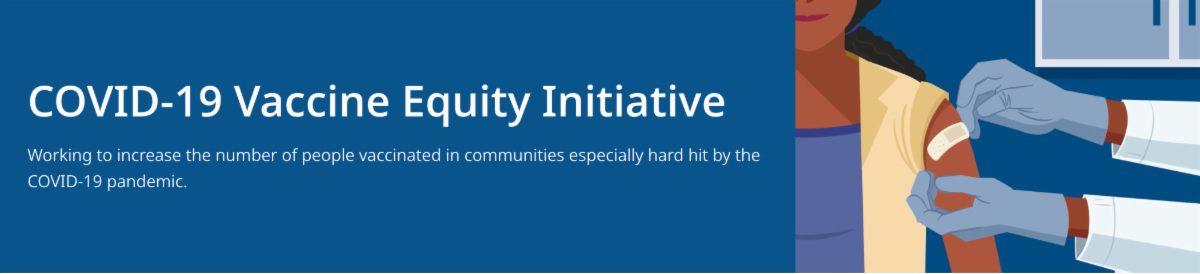 NEW RESOURCES FOR PROMOTING COVID-19 TREATMENTSFree, safe, and effective treatments for COVID-19 are available across MA. They can help prevent hospitalizations and reduce the risk of severe disease.Several new resources are available to help promote these treatments:Videos: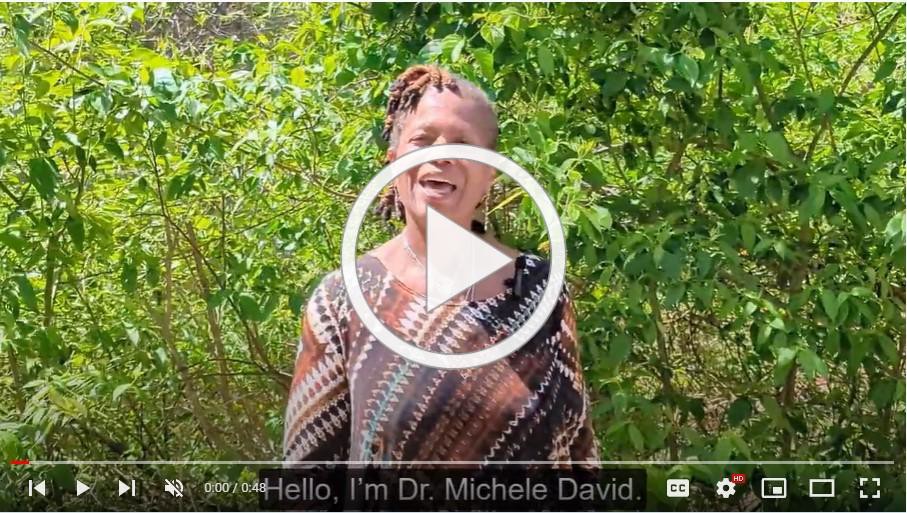 In this new video, Dr. Michele David of MIT Medical discusses COVID-19 treatments that are widely available in MA.Flyers:A new flyer promoting MA's free telehealth service is available in English, Spanish, Portuguese, and Haitian Creole.The flyer is also available in adouble-sided, multilingual version.Above: Dr. Michele David discusses available COVID-19 treatments.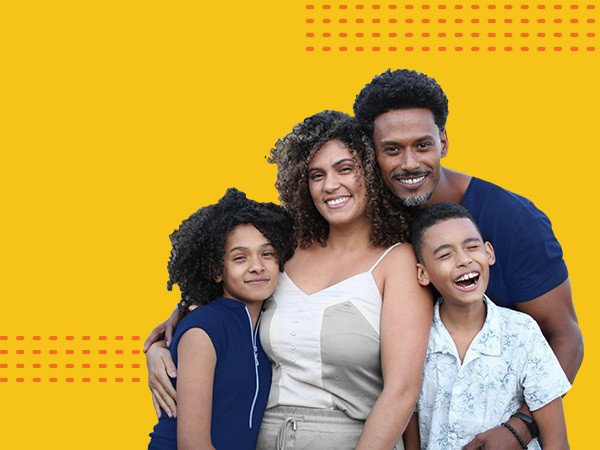 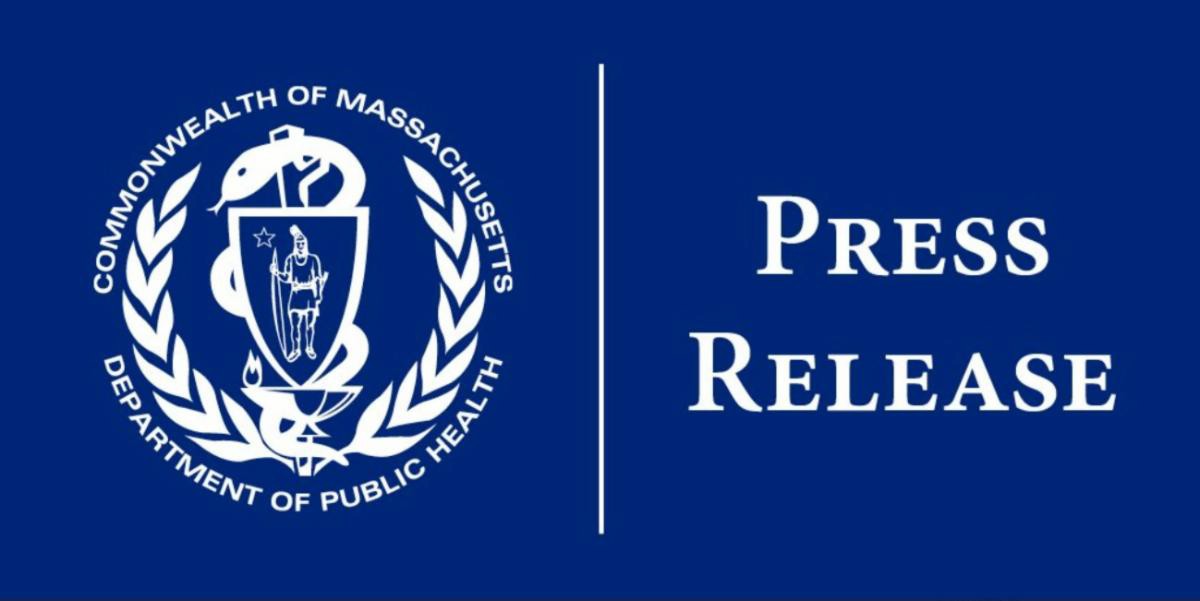 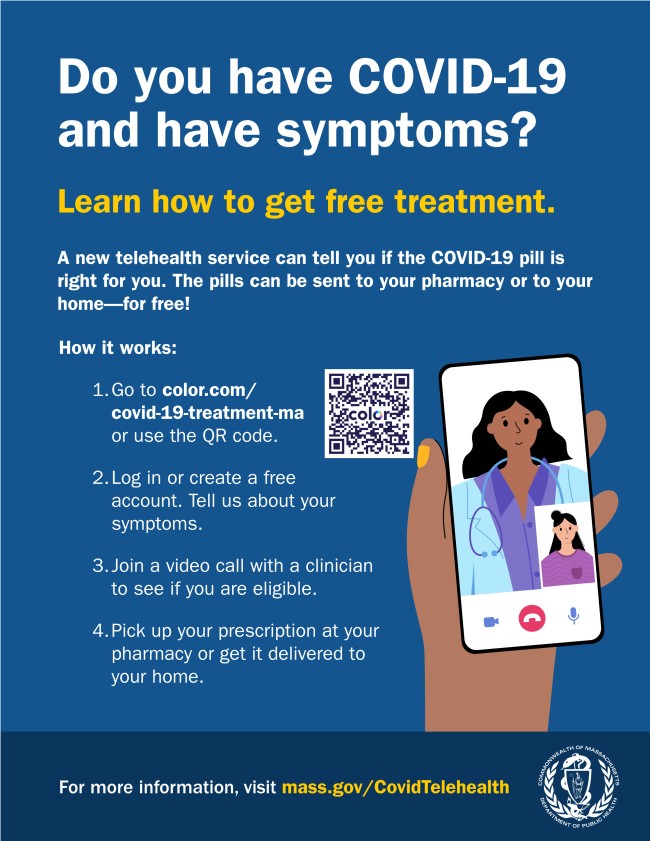 COVID-19 VACCINE CLINICS IN JUNE — $100 GIFT CARDS AVAILABLEDPH is providing COVID-19 vaccination clinics with special giveaways in several communities during the month of June. People receiving a first dose will be eligible for a $100 grocery gift card (while supplies last). Families are welcome! View the full schedule.UPDATED MASK ADVISORY FROM MA DPHNews release (6/10) - DPH has released updated guidance regarding the use of masks in MA. Effective July 1, the new guidance advises that masks indoors are optional for most individuals, regardless of vaccination status. MA residents have ready access to vaccines, rapid tests, and therapeutics—all the resources needed to prevent severe illness. Read more.ENABLE MASSNOTIFY ON YOUR SMARTPHONEMore than 2 million MA residents now use MassNotify, a tool that works through smartphones—with a focus on privacy —to alert users who may have been exposed to COVID-19. Learn more.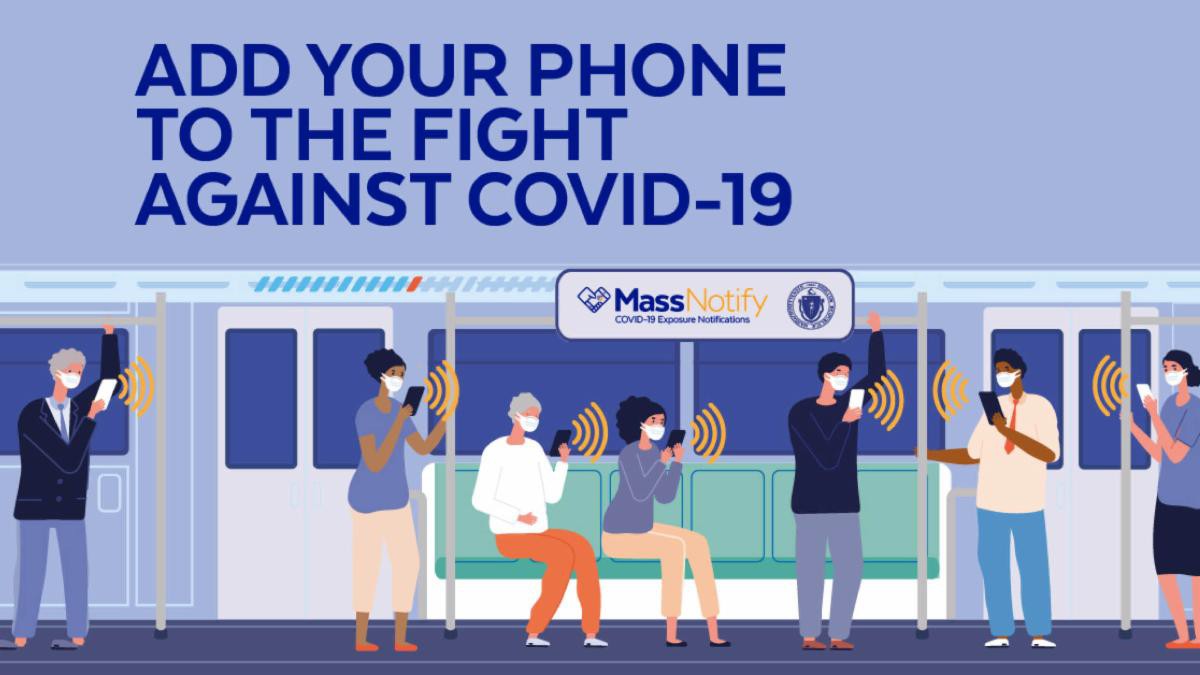 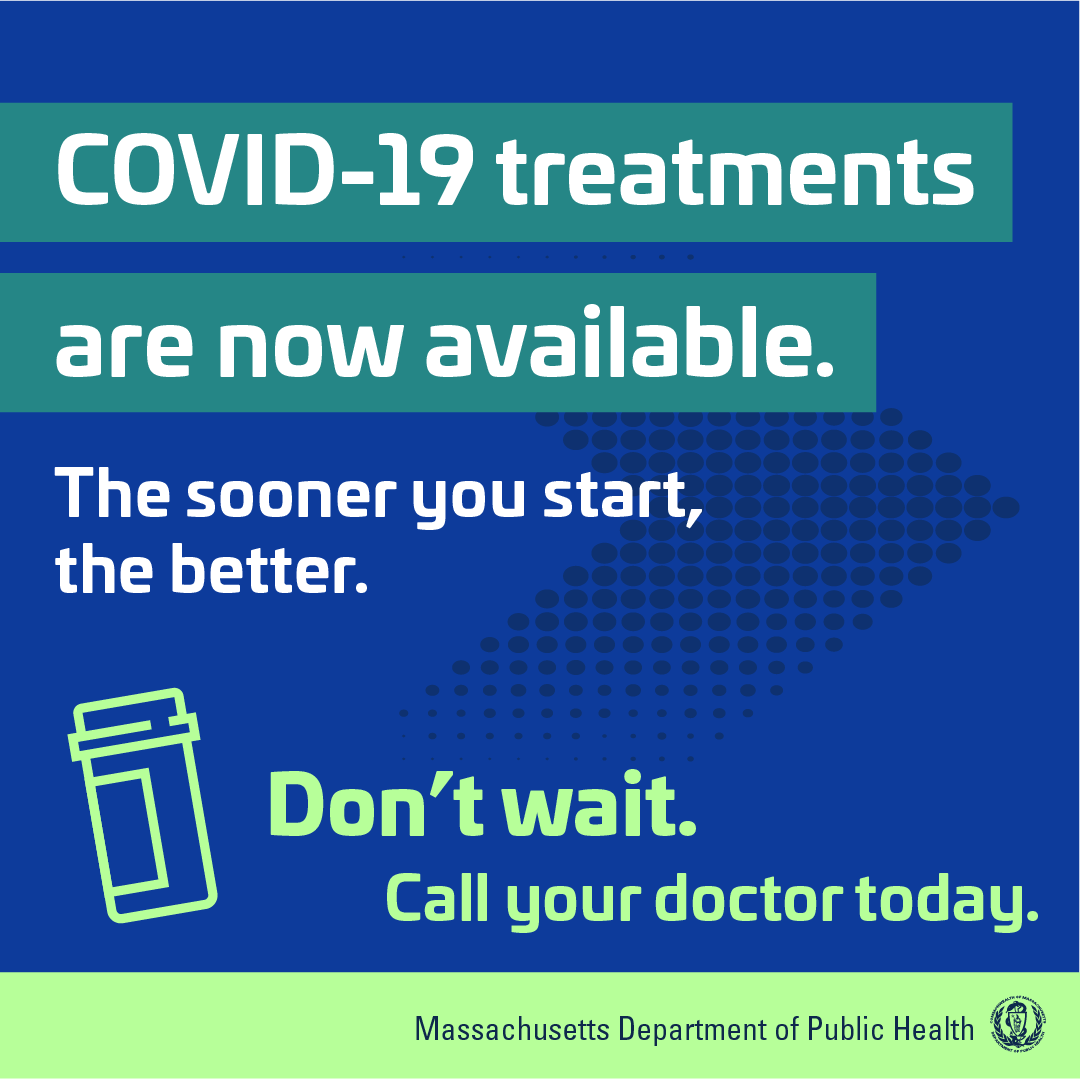 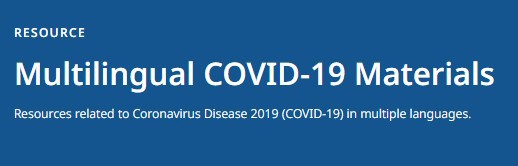 FREE COVID-19 TREATMENTS AVAILABLEHave you tested positive for COVID-19? Free treatment options are available that can help reduce your symptoms and prevent you from getting seriously sick. The sooner you start, the better. Call your doctor ASAP and learn more.MULTILINGUAL COVID-19 RESOURCES FROM DPHResources to support COVID-19 vaccine promotion and education, organized by language. Includes videos and printables on topics like vaccine safety, pregnancy and the vaccine, and FAQs.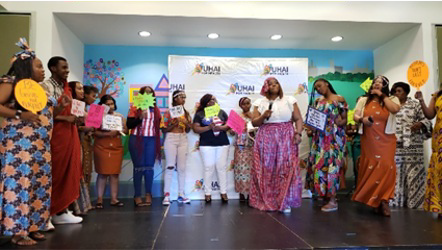 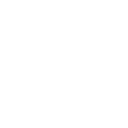 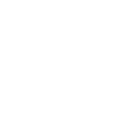 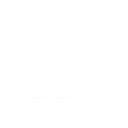 Vaccine Equity Initiative | 250 Washington Street, Boston, MA 02108 Unsubscribe vaccineequityinitiative@mass.govConstant Contact Data NoticeSent by vaccineequityinitiative@mass.gov in collaboration with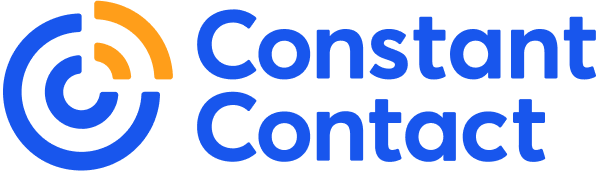 Try email marketing for free today!